Памятка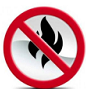          о правилах противопожарного режима- не курить - уходя, гасите свет- не пользуйтесь электронагревательными приборами- не производите самостоятельный ремонт электрооборудования- о замеченных   неисправностях сообщайте дежурному по этажу- пути эвакуации указаны на планах эвакуации, расположенных в поэтажных коридорахВ СЛУЧАЕ ПОЖАРА В ВАШЕМ НОМЕРЕЕСЛИ ЛИКВИДИРОВАТЬ ОЧАГ ГОРЕНИЯ НЕ ПРЕДСТАВЛЯЕТСЯ ВОЗМОЖНЫМ:-  выйдите из номера и закройте дверь, не запирая её на замок.- обязательно сообщите о пожаре дежурному по этажу.- покиньте опасную зону и действуйте по указанию администрации и пожарной охраны.В СЛУЧАЕ ПОЖАРА ВНЕ ВАШЕГО НОМЕРА- покиньте ваш номер, предварительно закрыв окна и дверь и выйдите из здания;- если коридоры и лестничные клетки сильно задымлены и покинуть помещения нельзя, оставайтесь в вашем номере, закройте входную дверь;- чтобы избежать отравления продуктами горения закройте щели и вентиляционные отверстия смоченными водой полотенцами или постельными принадлежностями;- сообщите по телефону администратору о своем местонахождении.С ПРИБЫТИЕМ ПОЖАРНЫХ ПОДРАЗДЕЛЕНИЙ ПОДОЙДИТЕ К ОКНУ И ПОДАЙТЕ ЗНАК ОБ ОКАЗАНИИ ВАМ ПОМОЩИ.                                           Reminder         about rules of the fire-prevention mode- no Smoking 
- leaving, turn off the light
- do not use electric heaters  - do not repair electrical equipment - about bugs or malfunctions inform the front desk- evacuation routes are indicated on the evacuation plans located in the floor corridors
                                      IN THE EVENT OF A FIRE IN YOUR ROOMIF YOU ELIMINATE THE SOURCE OF COMBUSTION IS NOT POSSIBLE:- exit the room and close the door without locking it on lock.- be sure to alert the front Desk.- leave the area and proceed as directed by the administration and fire protection.IN THE EVENT OF A FIRE OUTSIDE YOUR ROOM- leave your room, after closing the Windows and the door and exit the building.- If the corridors and stairwells filled with smoke heavily and can not leave the premises, stay in your room, close the door;- to avoid poisoning by the products of combustion, close the cracks and vents water-dampened towels or bedding.- notify by telephone the administrator on your location.WITH THE ARRIVAL OF FIRE UNITS GO TO THE WINDOW AND SHOW THE SIGN ON THE PROVISION OF ASSISTANCE.